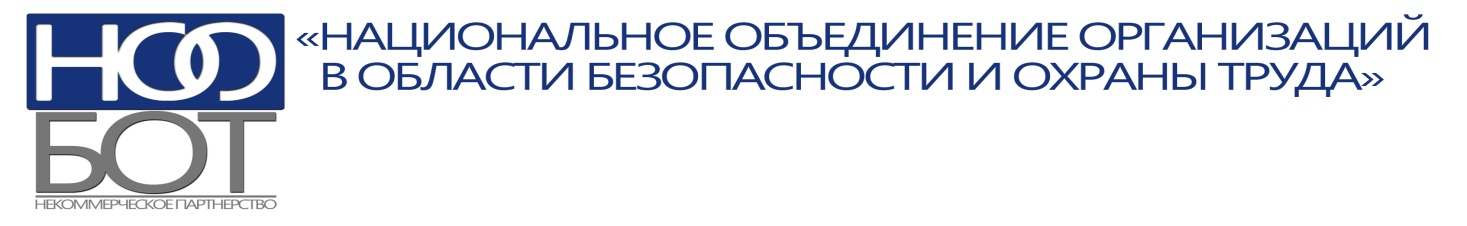 170034, г. Тверь, пр-т Чайковского, 28/2, офис 622,  тел./факс (4822) 63-10-46; 32-41-77  Лицензия на право осуществления образовательной деятельности по охране труда и пожарной безопасности №699 от 01.10.2012 г. (бессрочная); №198 от 30 сентября 2010 г. в реестре аккредитованных  Минздравсоцразвития РФ организаций, оказывающих услуги в области охраны труда.E-mail:   info@proftrening.com    Официальный сайт: www.proftrening.com      Учебный центр охраны труда Тверской области информирует, что с начала 2015 года вступили в силу следующие межотраслевые и отраслевые правила по охране труда:- «Правила по охране труда при работе на высоте», утвержденные Приказом Минтруда России от 28.03.2014 № 155н (вступили в силу 06.05.2015; с изменениями от 17.06.2015);- «Правила по охране труда при выполнении электросварочных и газосварочных работ», утвержденные Приказом Минтруда России от 23.12.2014 № 1101н (вступили в силу 27.05.2015);- «Правила по охране труда на судах морского и речного флота», утвержденные Приказом Минтруда России от 05.06.2014 № 367н (вступили в силу 02.06.2015);- «Правила по охране труда при эксплуатации холодильных установок», утвержденные Приказом Минтруда России от 23.12.2014 № 1104н  (вступили в силу 03.06.2015);- «Правила по охране труда при погрузочно-разгрузочных работах и размещении грузов», утвержденные Приказом Минтруда России от 17.09.2014 № 642н (вступили в силу 01.07.2015);-  «Правила по охране труда в строительстве», утвержденные Приказом Минтруда России от 01.06.2015 № 336н (вступили в силу 28.08.2015 г.).- «Приказ Минтруда России «Правила по охране труда в жилищно-коммунальном хозяйстве", утвержденные Приказом Минтруда России от 07.07.2015 N 439н.  Начало действия документа - 14.11.2015.   Указанные Правила устанавливают государственные нормативные требования по охране труда и регулируют порядок действий работодателя и работника при организации и проведении соответствующих видов работ. Требования Правил распространяются на работников и работодателей – физических и юридических лиц независимо от их организационно – правовых форм, за исключением работодателей – физических лиц, не являющихся индивидуальными предпринимателями.     В соответствии с пунктом 3.3 «Порядка обучения по охране труда и проверки знаний требований охраны труда работников организаций», утвержденного постановлением Минтруда России, Минобразования России от 13.01.2003 № 1/29 внеочередная проверка знаний требований охраны труда работников организаций независимо от срока проведения предыдущей проверки проводится при введении новых законодательных и иных нормативных правовых актов, содержащие требования охраны труда. При этом осуществляется проверка знаний только этих законодательных и нормативных правовых актов. При вступлении в силу Правил, работодатели обязаны обеспечить проведение внеочередной проверки знаний работников указанном объеме.Приказ Минтруда России №997н от 9 декабря 2014 г.Об утверждении Типовых норм бесплатной выдачи специальной одежды, специальной обуви и других средств индивидуальной защиты работникам сквозных профессий и должностей всех видов экономической деятельности, занятым на работах с вредными и (или) опасными условиями труда, а также на работах, выполняемых в особых температурных условиях или связанных с загрязнением (вступил в силу 28 мая 2015г.)Признаны утратившими силу:(Приказ Минтруда России №485 от 21 июля 2015 г.)постановление Министерства труда и социального развития Российской Федерации от 20 марта 1998 г. № 16 «Об утверждении Межотраслевых правил по охране труда при погрузочно-разгрузочных работах и размещении грузов»;постановление Министерства труда и социального развития Российской Федерации от 22 декабря 2000 г. № 92 «Об утверждении Межотраслевых правил по охране труда при эксплуатации фреоновых холодильных установок».(Приказ Минтруда России №355 от 8 июня 2015 г.)постановление Министерства труда и социального развития Российской Федерации от 4 октября 2000 г. № 68 «Об утверждении Межотраслевых правил по охране труда при работе на высоте»;постановление Министерства труда и социального развития Российской Федерации от 9 октября 2001 г. № 72 «Об утверждении Межотраслевых правил по охране труда при электро- и газосварочных работах». (Приказом Минтруда России №997н от 9 декабря 2014 г.)Признан утратившим силу приказ Министерства здравоохранения и социального развития Российской Федерации от 1 октября 2008 г. № 541н «Об утверждении Типовых норм бесплатной выдачи сертифицированных специальной одежды, специальной обуви и других средств индивидуальной защиты работникам сквозных профессий и должностей всех отраслей экономики, занятым на работах с вредными и (или) опасными условиями труда, а также на работах, выполняемых в особых температурных условиях или связанных с загрязнением» (зарегистрирован Министерством юстиции Российской Федерации 20 октября 2008 г. № 12499).Новые правила по ОТ устанавливают государственные  нормативные  требования при выполнении указанных видов работ, а статьей 5.27 ГК РФ предусмотрена административная ответственность за нарушение государственных нормативных требований.